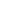 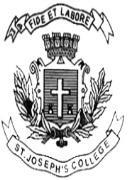 ST. JOSEPH’S COLLEGE (AUTONOMOUS), BANGALORE - 27III B.A COMMUNICATIVE ENGLISH END-SEMESTER EXAM: MAY-JUNE 2023EXTENDING THE HUMANITIES: CE 6322Time- 2 ½ hrs                                                                                      Max Marks- 70                                                                                                                  Instructions:This paper is for students of VI semester Communicative English who have chosen the Extending the Humanities elective.The paper has THREE SECTIONS and ONE printed page.You are allowed to use a dictionary. Answer ANY THREE of the following questions in 100-150 words each:                       (3x10=30)Make a list of three things you might miss about the campus and write about them without naming them.If you had to describe the Arrupe Canteen area purely in terms of what the nose would notice, what would be the top three things you would focus on?Draw a picture to represent your relationship with numbers  and with biology as a subject of study. Your picture should have two panels, each representing one relationship.What is narrative competence? What sort of narrative competence do you see an event like UFF eliciting?Answer the following questions in 150-200 words each.                    (2x15=30)As a Humanities student, what has changed about the way you interact with people following the work you have done?A certain kind of writing is seen as integral to the practice of the Humanities. What does this mode capture? What does it miss?II.    Answer ANY ONE of the following questions in 100-150 words.         (10 marks)What notions of justice have you come across in the films you have watched in the last six months? What disagreements or problems did you notice as you watched these films/thought about them?If you know a Commerce student or a Science student and have observed them carefully, in what way would they need to encounter the Humanities? Explain with instances.*****